人文社会科学学院课程考试命题、阅卷工作规范课程考试命题和评卷是学生成绩管理的重要环节，是教学质量监控的重要内容，是检验教学效果、保证教学质量的主要依据。为加强考试工作的科学化、规范化管理，严格落实考试工作的每个环节，进一步规范学校考试管理，现对学校考试命题与阅卷相关工作做出以下具体规定。第一章  考试命题第1条 考试命题以教学大纲和考试大纲为依据，要重点考核学生基本知识、基本理论和基本技能的学习和掌握情况，考查学生分析问题、解决问题的能力。第2条 命题教师命题前必须认真阅读考试大纲中考试内容、命题要求及考试方法，命题必须覆盖课程教学大纲的主要章节（80%以上）。不得出现有政治性、科学性和知识性错误的试题。 第3条 理论课程命题必须有A、B两套，理论课程命题覆盖面、难易程度、题目份量相当、两套试题重复不超过15%的试题，试卷与上年同层次同门课程重复率≤15%，附参考答案和评分标准，参考答案和评分标准必须科学、严谨、准确、无误。设计类试题应尽量避免与以往学期的雷同，也要避免A、B卷雷同。第4条 试卷题型结构及分值分布合理，题型尽量多元化。命题必须坚持科学合理，鼓励创造性，注重知识题、思考分析题、知识运用题的合理结构，能全面衡量学生的知识、能力水平。不出偏题、怪题，充分发挥考试的激励机制和正确导向作用。第5条 试题的表述要明确、清楚，不会产生歧义，有利于学生理解题意。第6条 试题要有一定的难度、效度和区分度，试卷考试预期成绩应呈正态分布。第7条 公共必修课及两个以上教学班级开设的同一门课程，要统一命题。第8条 校级以上精品课程和已建立试题库的课程，考试题要从试题库中抽取。命题教师必须按照“河南工程学院试卷格式模版”的要求编制试题。第10条 坚决杜绝泄题现象，一经发现，追究有关人员责任，情节严重者，给予纪律处分。命题教师不得在教学过程中或考前复习时为学生划定考试重点。 第二章   试卷的审批和报送第11条 试题命制完成，命题教师校对无误后，将A、B两套试卷、参考答案和评分标准提交教研室主任审核。审核时要填写“河南工程学院考试命题审核表”（见附件1），经审核合格的试卷才可作为考试备选试卷。审核重点：考卷与课程教学大纲、考试大纲的契合度，内容的难易程度及覆盖面，题型、题量及分值的适当度。第12条 试卷审核后，学院教学院长将选用试卷交给院、部教科办主任，教科办主任收齐本院、部试卷后统一交教务处。教科办主任、教务处人员要在“河南工程学院考试试题交接单”上签字，并将其存档。第三章  试卷评阅第13条 阅卷教师应严格掌握评分标准，认真负责，公正科学，防止宽严过度，教师应以本门课程的成绩构成为依据计算学生综合成绩，不得随意加印象分。阅卷应严谨、规范，提高评卷质量，并仔细核对卷面成绩，避免学生成绩错登、漏登现象。第14条 试卷批改工作教研室负责组织任课教师完成。对于统一命题考试的课程，要采用集体阅卷、流水作业方式批改试卷。第15条 评阅人和复查人签字。试卷首先按学生学号由小到大的顺序排列并装订成册，加装统一封面（封面见附件5）；评阅人、合分人需要在封面和试卷册第一份试卷所有签名栏签署批改人姓名，评阅人签字必须遵循谁评卷谁签字，不允许代签。教研室主任或课程负责人在封面和试卷复查人栏签字。所有签字不允许使用印章。同一试题多个小题分多人阅卷的，每人在第一份试卷所阅小题得分旁签名，最后一小题评阅人负责合计该题分数，并将分数誊写在该题得分栏，在评阅人处签“某某某等”，同时将该题分数登录到题首得分栏相应位置。最后一小题评阅人在封面对应位置签“某某某等”，代表这几名教师共同对整本试卷的该大题评阅情况负责。第16条 必须批改试卷中的所有试题，评阅时必须使用红色水笔，不得使用其他颜色笔。第17条 试卷批改标记的具体要求：（1）试卷完全正确的打勾（√），完全错误的打叉（×），否则打半勾（）。以试卷中的小题为单位，每道题均应有批改痕迹。（2）只得正分，不得负分，将每题得分写在题首左侧，选择、判断、填空题的小题无需另给正分。简答题、论述题、计算题、综合题还应在题中给出得分点，所有大题均在标题左侧标出正分，表示该大题所得分数。（3）批改完试卷所有试题后，阅卷教师应将每道大题的得分填入试卷首页得分汇总栏中，计算出总分并写入得分汇总栏的总分格中。（4）总分合计要准确，所得总分应等于各题得分的总和，平时成绩不在卷面上体现。 （5）批改标记和分数应书写工整，易于辨认；对于在批改试卷中的误笔（包括分数改动），应在其错误处打双横杠后改正，并在其下方签改判教师的全名，如修改试卷总分，需教研室主任签字确认。（6）保持试卷的整洁，不得在试卷上出现与试卷批改无关的字迹。第18条 评阅后必须进行认真复查。严防误判、漏判、合分及登分错误的发生。并填写“河南工程学院考试试卷分析报告表”，教师要依据试卷成绩的分布、试卷对学生的区分度，分析学生成绩分布的原因，研讨自身授课方法、考核方式，便于今后改进提高。第19条教研室主任应在课程考试结束后五天内，组织任课教师完成试卷的批改及成绩上报工作。第20条教研室主任负责本教研室所有课程试卷批改的安排和检查工作，试卷批改结束后，教研室主任要审核试卷的批改质量。第21条 教师在试卷批改过程中，对出现的新问题不得擅自处理，应及时提出处理建议，由所在教研室统一研究解决，并向教学院长书面汇报，经批准后可作出相应处理，并将此报告与试卷一起归档。第四章 试卷及相关资料的归档规范第22条  阅卷、复核结束后，评卷教师要以班级为单位，把装订成册的试卷册装入试卷袋，把相关资料整理后按照要求装入试卷档案袋，具体要求如下：1、试卷袋。教研室、学院要对教师上交的试卷进行审核，清点试卷份数是否准确，如试卷份数与实际考试人数不符，要及时查清问题，确保准确无误。试卷袋内包括：（1）考试卷； 2、试卷档案袋。一位教师同时上多个班级同一门课程时，要统一试题、统一要求，只须有一个试卷档案袋（不同老师上同一门课，需要分别装袋）。试卷档案袋与试卷袋一起保存，以备查询。试卷档案袋内包括（按顺序排列）：（1）考场记录单（2）考生签名表；（3）考试命题审核表；（4）A卷；（5）B卷；（6）A卷标准答案及评分标准；（7）B卷标准答案及评分标准；（8）平时成绩记录册；（9）学生成绩登记表；（10）试卷分析报告；3、试卷按照学年、学期、专业、班级和课程的分类存放，便于查找和存取。4、试卷的安全：要求做到防水、防潮、防火、防盗、防鼠咬，以确保试卷的安全。5、保管期限为：考试课试卷由开课学院、部保存六年；考查课试卷保存四年。对有保存价值的学生作品、创作产品等实物，以及可作为资料的设计、论文等，要登记造册，由学院长期存放或展示。第23条  以设计、论文、调研、分析或实验报告作为试卷的，评卷教师要按照班级、学号由小到大顺序进行装订；机试的课程，学生的答卷要与试题、参考答案与评分标准一起刻录成光盘进行保存；技能考试的课程，任课教师也要按照班级、学号顺序将评分表与评分标准一起装订，其他相关材料，如作品、照片、录音、录像等注明课程、班级、学期后归档保存。第九章  附则第24条  试卷平时成绩占30%，卷面成绩占70%。第25条 考试时间要和大纲规定的时间相一致。考试时间参考试卷内容，设计合理。第26条  考查课由各学院参照本规范制订实施细则，认真执行。第27条  学院一些特殊课程考试如果执行本规范有困难的，需和教务处沟通批准后，严格执行。第27条  本细则由教务处负责解释，自颁发之日起执行，以往规定与本细则不符者，以本细则为准。 附件1  河南工程学院考试命题审核表附件2  试卷分析报告（样表）附件3  标准答案及评分标准（格式及要求）附件4  河南工程学院考试试卷模板附件5  河南工程学院试卷册封面附件6  河南工程学院试卷质量评估指标体系附件1          河南工程学院考试命题审核表20    ~ 20   学年第   学期附件2                            试卷分析报告 (     -     学年第    学期)附件3河南工程学院201 至 201 学年第   学期             试卷    A卷（答案与评分标准）考试方式：闭卷         本试卷考试分数占学生总评成绩的 70%一、单选题（每小题1分，共30分）1.2.二、多选题（每小题2分，共30分）1.2.三、判断题（每小题1分，共20分）1.2.四、简答题（每小题10分，共20分）1.2. 注：每小题得分超过2分时，必须详细注明得分知识点，且每得分点不得大于2分。如：1.简述影响区段站分布的主要因素！（1）区段站设置应和接轨站选择结合考虑（2分）；（2）尺量靠近较大城镇和工矿企业所在地（2分）；（3）区段站应设在地形平坦、地质条件好（2分）（4）区段站应少占农田，便于“三废”处理和水电源较方便的地点（2分）；（2）为减少开车改编设备和补机整备设备的投资，宜在列车换重点，补机摘挂点设置区段站（2分）。再如，做图题：1．过点A作一平面，平行于直线BC，垂直于三角形DEF（8分）。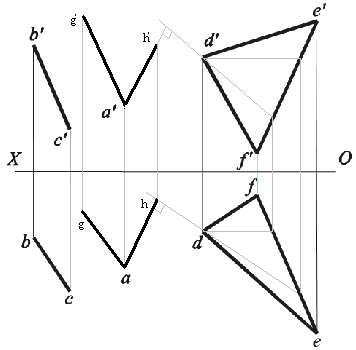 B卷、标准答案与评分标准，与A卷格式一样。只是将A改为B即可。其它如：小测验的试卷、报告、论文等需要存入的资料。河南工程学院        至       学年第     学期此处填写课程名称全称试卷A卷（或填写B卷）适用班级：考试方式：此处填写开卷或闭卷              本试卷考试分数占学生总评成绩的      %              总复查人                                         一、填空题  （本题…分，每空…分）               二、选择题  （本题…分，每小题..分）                三、  （本题…分，每小题.. 分）               四、   （本题..分，每小题…分）               五、   （本题….分，每小题…分）               六、  （本题   分，每小题  分）                七、  （本题   分，每小题  分）               八、  （本题    分，每小题  分）附件5                       河南工程学院20   至20   学年第  学期考试试卷课程名称                    任课教师                    考试班级                    实考人数                                    学院阅卷人签字        第一大题阅卷人：                第二大题阅卷人：                第三大题阅卷人：                第四大题阅卷人：                第五大题阅卷人：                第六大题阅卷人：                第七大题阅卷人：                第八大题阅卷人：                合    分    人：                复    查    人：                附件6                          河南工程学院试卷质量评估指标体系评估结果分为优秀、良好、合格、不合格四个等级。本评估指标体系总分100分，得90分以上（含90）为优秀，得80分以上（含80）为良好，得70分以上（含70）为合格，70分以下为不合格。评估中获得的成绩，将作为各教学单位本科教学工作水平评估的重要依据之一，对评估成绩不合格，存在问题的单位，学校将拿出意见，限期改进，督促其提高管理水平。学  院学  院课程名称课程名称课程名称学分学分学分学分任课教师任课教师任课教师适用班级适用班级人数人数人数人数印刷份数印刷份数印刷份数试卷页数试卷页数试卷页数试卷页数A卷A卷附答题纸页数附答题纸页数附答题纸页数附答题纸页数附答题纸页数附答题纸页数A卷A卷试卷页数试卷页数试卷页数试卷页数B卷B卷附答题纸页数附答题纸页数附答题纸页数附答题纸页数附答题纸页数附答题纸页数B卷B卷考试方式考试方式考试方式考试方式闭卷     开卷闭卷     开卷闭卷     开卷闭卷     开卷闭卷     开卷闭卷     开卷闭卷     开卷考试周考试周考试周第  周 第  周 第  周 第  周 第  周 第  周 第  周 第  周 第  周 第  周 试题分布项目项目项目项目卷中题目序号卷中题目序号卷中题目序号卷中题目序号卷中题目序号卷中题目序号卷中题目序号百  分  比百  分  比百  分  比百  分  比百  分  比百  分  比百  分  比百  分  比百  分  比百  分  比百  分  比百  分  比试题分布基础基础基础基础A卷B卷B卷A卷A卷A卷A卷B卷B卷B卷试题分布应用应用应用应用A卷B卷B卷A卷A卷A卷A卷B卷B卷B卷试题分布综合综合综合综合A卷B卷B卷A卷A卷A卷A卷B卷B卷B卷试题量（试作时间）试题量（试作时间）试题量（试作时间）试题量（试作时间）试题量（试作时间）试题量（试作时间）A卷A卷       分钟       分钟       分钟       分钟       分钟       分钟       分钟B卷B卷B卷        分钟        分钟        分钟        分钟        分钟        分钟A卷和B卷试题重复率A卷和B卷试题重复率A卷和B卷试题重复率A卷和B卷试题重复率A卷和B卷试题重复率A卷和B卷试题重复率           命题教师签字：           命题教师签字：           命题教师签字：           命题教师签字：           命题教师签字：           命题教师签字：           命题教师签字：           命题教师签字：           命题教师签字：           命题教师签字：           命题教师签字：           命题教师签字：           命题教师签字：           命题教师签字：           命题教师签字：           命题教师签字：           命题教师签字：           命题教师签字：       （是否符合考试大纲要求、题量、难易程度、知识点覆盖面是否适中、合理）                                                    教研室主任签名：                                                   年   月   日       （是否符合考试大纲要求、题量、难易程度、知识点覆盖面是否适中、合理）                                                    教研室主任签名：                                                   年   月   日       （是否符合考试大纲要求、题量、难易程度、知识点覆盖面是否适中、合理）                                                    教研室主任签名：                                                   年   月   日       （是否符合考试大纲要求、题量、难易程度、知识点覆盖面是否适中、合理）                                                    教研室主任签名：                                                   年   月   日       （是否符合考试大纲要求、题量、难易程度、知识点覆盖面是否适中、合理）                                                    教研室主任签名：                                                   年   月   日       （是否符合考试大纲要求、题量、难易程度、知识点覆盖面是否适中、合理）                                                    教研室主任签名：                                                   年   月   日       （是否符合考试大纲要求、题量、难易程度、知识点覆盖面是否适中、合理）                                                    教研室主任签名：                                                   年   月   日       （是否符合考试大纲要求、题量、难易程度、知识点覆盖面是否适中、合理）                                                    教研室主任签名：                                                   年   月   日       （是否符合考试大纲要求、题量、难易程度、知识点覆盖面是否适中、合理）                                                    教研室主任签名：                                                   年   月   日       （是否符合考试大纲要求、题量、难易程度、知识点覆盖面是否适中、合理）                                                    教研室主任签名：                                                   年   月   日       （是否符合考试大纲要求、题量、难易程度、知识点覆盖面是否适中、合理）                                                    教研室主任签名：                                                   年   月   日       （是否符合考试大纲要求、题量、难易程度、知识点覆盖面是否适中、合理）                                                    教研室主任签名：                                                   年   月   日       （是否符合考试大纲要求、题量、难易程度、知识点覆盖面是否适中、合理）                                                    教研室主任签名：                                                   年   月   日       （是否符合考试大纲要求、题量、难易程度、知识点覆盖面是否适中、合理）                                                    教研室主任签名：                                                   年   月   日       （是否符合考试大纲要求、题量、难易程度、知识点覆盖面是否适中、合理）                                                    教研室主任签名：                                                   年   月   日       （是否符合考试大纲要求、题量、难易程度、知识点覆盖面是否适中、合理）                                                    教研室主任签名：                                                   年   月   日       （是否符合考试大纲要求、题量、难易程度、知识点覆盖面是否适中、合理）                                                    教研室主任签名：                                                   年   月   日       （是否符合考试大纲要求、题量、难易程度、知识点覆盖面是否适中、合理）                                                    教研室主任签名：                                                   年   月   日       （是否符合考试大纲要求、题量、难易程度、知识点覆盖面是否适中、合理）                                                    教研室主任签名：                                                   年   月   日       （是否符合考试大纲要求、题量、难易程度、知识点覆盖面是否适中、合理）                                                    教研室主任签名：                                                   年   月   日       （是否符合考试大纲要求、题量、难易程度、知识点覆盖面是否适中、合理）                                                    教研室主任签名：                                                   年   月   日       （是否符合考试大纲要求、题量、难易程度、知识点覆盖面是否适中、合理）                                                    教研室主任签名：                                                   年   月   日       （是否符合考试大纲要求、题量、难易程度、知识点覆盖面是否适中、合理）                                                    教研室主任签名：                                                   年   月   日       （是否符合考试大纲要求、题量、难易程度、知识点覆盖面是否适中、合理）                                                    教研室主任签名：                                                   年   月   日教学院长签名：                                                    年   月   日教学院长签名：                                                    年   月   日教学院长签名：                                                    年   月   日教学院长签名：                                                    年   月   日教学院长签名：                                                    年   月   日教学院长签名：                                                    年   月   日教学院长签名：                                                    年   月   日教学院长签名：                                                    年   月   日教学院长签名：                                                    年   月   日教学院长签名：                                                    年   月   日教学院长签名：                                                    年   月   日教学院长签名：                                                    年   月   日教学院长签名：                                                    年   月   日教学院长签名：                                                    年   月   日教学院长签名：                                                    年   月   日教学院长签名：                                                    年   月   日教学院长签名：                                                    年   月   日教学院长签名：                                                    年   月   日教学院长签名：                                                    年   月   日教学院长签名：                                                    年   月   日教学院长签名：                                                    年   月   日教学院长签名：                                                    年   月   日教学院长签名：                                                    年   月   日教学院长签名：                                                    年   月   日备注（1）课程名称必须与教学计划和教务管理系统中考试科目的名称一致。（2）此表一式二份，一份交学院存入试卷档案、一份留教务处备案。（1）课程名称必须与教学计划和教务管理系统中考试科目的名称一致。（2）此表一式二份，一份交学院存入试卷档案、一份留教务处备案。（1）课程名称必须与教学计划和教务管理系统中考试科目的名称一致。（2）此表一式二份，一份交学院存入试卷档案、一份留教务处备案。（1）课程名称必须与教学计划和教务管理系统中考试科目的名称一致。（2）此表一式二份，一份交学院存入试卷档案、一份留教务处备案。（1）课程名称必须与教学计划和教务管理系统中考试科目的名称一致。（2）此表一式二份，一份交学院存入试卷档案、一份留教务处备案。（1）课程名称必须与教学计划和教务管理系统中考试科目的名称一致。（2）此表一式二份，一份交学院存入试卷档案、一份留教务处备案。（1）课程名称必须与教学计划和教务管理系统中考试科目的名称一致。（2）此表一式二份，一份交学院存入试卷档案、一份留教务处备案。（1）课程名称必须与教学计划和教务管理系统中考试科目的名称一致。（2）此表一式二份，一份交学院存入试卷档案、一份留教务处备案。（1）课程名称必须与教学计划和教务管理系统中考试科目的名称一致。（2）此表一式二份，一份交学院存入试卷档案、一份留教务处备案。（1）课程名称必须与教学计划和教务管理系统中考试科目的名称一致。（2）此表一式二份，一份交学院存入试卷档案、一份留教务处备案。（1）课程名称必须与教学计划和教务管理系统中考试科目的名称一致。（2）此表一式二份，一份交学院存入试卷档案、一份留教务处备案。（1）课程名称必须与教学计划和教务管理系统中考试科目的名称一致。（2）此表一式二份，一份交学院存入试卷档案、一份留教务处备案。（1）课程名称必须与教学计划和教务管理系统中考试科目的名称一致。（2）此表一式二份，一份交学院存入试卷档案、一份留教务处备案。（1）课程名称必须与教学计划和教务管理系统中考试科目的名称一致。（2）此表一式二份，一份交学院存入试卷档案、一份留教务处备案。（1）课程名称必须与教学计划和教务管理系统中考试科目的名称一致。（2）此表一式二份，一份交学院存入试卷档案、一份留教务处备案。（1）课程名称必须与教学计划和教务管理系统中考试科目的名称一致。（2）此表一式二份，一份交学院存入试卷档案、一份留教务处备案。（1）课程名称必须与教学计划和教务管理系统中考试科目的名称一致。（2）此表一式二份，一份交学院存入试卷档案、一份留教务处备案。（1）课程名称必须与教学计划和教务管理系统中考试科目的名称一致。（2）此表一式二份，一份交学院存入试卷档案、一份留教务处备案。（1）课程名称必须与教学计划和教务管理系统中考试科目的名称一致。（2）此表一式二份，一份交学院存入试卷档案、一份留教务处备案。（1）课程名称必须与教学计划和教务管理系统中考试科目的名称一致。（2）此表一式二份，一份交学院存入试卷档案、一份留教务处备案。（1）课程名称必须与教学计划和教务管理系统中考试科目的名称一致。（2）此表一式二份，一份交学院存入试卷档案、一份留教务处备案。（1）课程名称必须与教学计划和教务管理系统中考试科目的名称一致。（2）此表一式二份，一份交学院存入试卷档案、一份留教务处备案。（1）课程名称必须与教学计划和教务管理系统中考试科目的名称一致。（2）此表一式二份，一份交学院存入试卷档案、一份留教务处备案。课程名称：******** 课程代码：*********  课程性质：**********  学分：*课程名称：******** 课程代码：*********  课程性质：**********  学分：*课程名称：******** 课程代码：*********  课程性质：**********  学分：*课程名称：******** 课程代码：*********  课程性质：**********  学分：*课程名称：******** 课程代码：*********  课程性质：**********  学分：*课程名称：******** 课程代码：*********  课程性质：**********  学分：*课程名称：******** 课程代码：*********  课程性质：**********  学分：*任课教师：******任课教师：******任课教师：******教学班代号：*********教学班代号：*********教学班代号：*********教学班代号：*********考试形式: 考试形式: 考试形式: 考试日期：考试日期：人数：46人数：46试卷成绩成绩等级90－10080－8970－7960－69＜60试卷成绩（优秀）（良好）（中等）（及格）（不及格）试卷成绩人数试卷成绩所占比例试卷成绩平均值标准差试卷情况分析分析内容：1、学生的考试成绩分布及合理性；（是否为正态分布）2、试卷质量评价与分析：从试卷题型、试卷题量、试卷难度、试卷中的错误、学生对所学课程掌握的程度等多方面进行分析。（试卷难度：反映试卷的难易程度，用L描述，其计算公式为：L=X÷W。X：参考学生平均分，W：试卷总分。难度评价：难度系数<0.65为难；0. 65－0. 71为较难；0..71－0.78为合适；>0.79为容易。）    3、从自身授课方法、考核方式与学生课堂表现等因素分析问题、查找原因。分析内容：1、学生的考试成绩分布及合理性；（是否为正态分布）2、试卷质量评价与分析：从试卷题型、试卷题量、试卷难度、试卷中的错误、学生对所学课程掌握的程度等多方面进行分析。（试卷难度：反映试卷的难易程度，用L描述，其计算公式为：L=X÷W。X：参考学生平均分，W：试卷总分。难度评价：难度系数<0.65为难；0. 65－0. 71为较难；0..71－0.78为合适；>0.79为容易。）    3、从自身授课方法、考核方式与学生课堂表现等因素分析问题、查找原因。分析内容：1、学生的考试成绩分布及合理性；（是否为正态分布）2、试卷质量评价与分析：从试卷题型、试卷题量、试卷难度、试卷中的错误、学生对所学课程掌握的程度等多方面进行分析。（试卷难度：反映试卷的难易程度，用L描述，其计算公式为：L=X÷W。X：参考学生平均分，W：试卷总分。难度评价：难度系数<0.65为难；0. 65－0. 71为较难；0..71－0.78为合适；>0.79为容易。）    3、从自身授课方法、考核方式与学生课堂表现等因素分析问题、查找原因。分析内容：1、学生的考试成绩分布及合理性；（是否为正态分布）2、试卷质量评价与分析：从试卷题型、试卷题量、试卷难度、试卷中的错误、学生对所学课程掌握的程度等多方面进行分析。（试卷难度：反映试卷的难易程度，用L描述，其计算公式为：L=X÷W。X：参考学生平均分，W：试卷总分。难度评价：难度系数<0.65为难；0. 65－0. 71为较难；0..71－0.78为合适；>0.79为容易。）    3、从自身授课方法、考核方式与学生课堂表现等因素分析问题、查找原因。分析内容：1、学生的考试成绩分布及合理性；（是否为正态分布）2、试卷质量评价与分析：从试卷题型、试卷题量、试卷难度、试卷中的错误、学生对所学课程掌握的程度等多方面进行分析。（试卷难度：反映试卷的难易程度，用L描述，其计算公式为：L=X÷W。X：参考学生平均分，W：试卷总分。难度评价：难度系数<0.65为难；0. 65－0. 71为较难；0..71－0.78为合适；>0.79为容易。）    3、从自身授课方法、考核方式与学生课堂表现等因素分析问题、查找原因。分析内容：1、学生的考试成绩分布及合理性；（是否为正态分布）2、试卷质量评价与分析：从试卷题型、试卷题量、试卷难度、试卷中的错误、学生对所学课程掌握的程度等多方面进行分析。（试卷难度：反映试卷的难易程度，用L描述，其计算公式为：L=X÷W。X：参考学生平均分，W：试卷总分。难度评价：难度系数<0.65为难；0. 65－0. 71为较难；0..71－0.78为合适；>0.79为容易。）    3、从自身授课方法、考核方式与学生课堂表现等因素分析问题、查找原因。改进措施针对上述分析、查找出的问题，提出具体改进措施。（改进措施从教师教、学生学两个方面写。）针对上述分析、查找出的问题，提出具体改进措施。（改进措施从教师教、学生学两个方面写。）针对上述分析、查找出的问题，提出具体改进措施。（改进措施从教师教、学生学两个方面写。）针对上述分析、查找出的问题，提出具体改进措施。（改进措施从教师教、学生学两个方面写。）针对上述分析、查找出的问题，提出具体改进措施。（改进措施从教师教、学生学两个方面写。）针对上述分析、查找出的问题，提出具体改进措施。（改进措施从教师教、学生学两个方面写。）教研室主任（签字）:教研室主任（签字）:教研室主任（签字）:院(部)院长(签字):院(部)院长(签字):题号一二三四五六七八九十总分合分人得分院（部）院（部）院（部）专   业专   业专   业年  级年  级考试科目考试科目考试科目命题教师命题教师命题教师阅卷教师阅卷教师阅卷教师复核教师复核教师序号序号指标体系指标体系分值优  秀优  秀得分良  好良  好得分合  格合  格得分得分不合格不合格不合格得分得分试卷命题11根据考试大纲足量命题根据考试大纲足量命题10符合大纲，命题足量符合大纲，命题足量10基本符合大纲，命题较足量基本符合大纲，命题较足量7基本符合大纲，命题不太足量基本符合大纲，命题不太足量33与大纲不符与大纲不符与大纲不符00试卷命题22试卷格式规范程度试卷格式规范程度2规范规范2较规范较规范1不规范不规范不规范不规范不规范不规范不规范00试卷命题33有无科学性错误有无科学性错误3无无3个别个别2少量少量11很多很多很多00试卷命题44试题内容覆盖所授课程内容比例试题内容覆盖所授课程内容比例590%以上90%以上380%—90%80%—90%270%—80%70%—80%1170%以下70%以下70%以下00试卷命题55试题题量及难易程度试题题量及难易程度5适中适中3较适中较适中2不太适中不太适中11不适中不适中不适中00试卷命题66有无标准答案及评分标准有无标准答案及评分标准5标准答案及评分标准准确、明细标准答案及评分标准准确、明细5标准答案及评分标准较准、较明细标准答案及评分标准较准、较明细3标准答案及评分标准较准确、无明细标准答案及评分标准较准确、无明细11无标准答案及评分标准无标准答案及评分标准无标准答案及评分标准00阅卷77阅卷规范，试卷标记正确阅卷规范，试卷标记正确10完全按照试卷批改标记规范阅卷完全按照试卷批改标记规范阅卷10部分按照试卷批改标记规范阅卷部分按照试卷批改标记规范阅卷5不按照试卷批改标记规范阅卷不按照试卷批改标记规范阅卷00阅卷88是否根据标准答案及评分标准进行阅卷是否根据标准答案及评分标准进行阅卷10能根据标准答案及评分标准进行阅卷能根据标准答案及评分标准进行阅卷10基本根据标准答案及评分标准进行阅卷基本根据标准答案及评分标准进行阅卷7部分根据标准答案及评分标准进行阅卷部分根据标准答案及评分标准进行阅卷44没有根据标准答案及评分标准进行阅卷没有根据标准答案及评分标准进行阅卷没有根据标准答案及评分标准进行阅卷00阅卷99是否流水作业阅卷，且有阅卷教师签名是否流水作业阅卷，且有阅卷教师签名3全部流水阅卷，都有阅卷教师签名全部流水阅卷，都有阅卷教师签名3大部分流水阅卷，大部分有阅卷教师签名大部分流水阅卷，大部分有阅卷教师签名2部分流水阅卷，部分有阅卷教师签名部分流水阅卷，部分有阅卷教师签名11非流水阅卷，无阅卷教师签名非流水阅卷，无阅卷教师签名非流水阅卷，无阅卷教师签名00阅卷1010阅卷工作认真，合计分数无差错阅卷工作认真，合计分数无差错3认真无差错认真无差错3较认真无差错较认真无差错2不太认真，少量错误不太认真，少量错误11不认真，多处错误不认真，多处错误不认真，多处错误00阅卷1111试卷有无复核教师签名试卷有无复核教师签名2全部有复核教师签名全部有复核教师签名2部分有复核教师签名部分有复核教师签名1无复核教师签名无复核教师签名无复核教师签名无复核教师签名无复核教师签名无复核教师签名无复核教师签名00阅卷1212试卷是否按学号顺序排列试卷是否按学号顺序排列2完全按学号顺序完全按学号顺序2部分按学号顺序部分按学号顺序1没有按学号顺序没有按学号顺序没有按学号顺序没有按学号顺序没有按学号顺序没有按学号顺序没有按学号顺序00试卷分析13是否成立试卷分析小组2有有有2无无无0试卷分析14成绩是否正态分布3是正态分布3较正态分布2分布不太合理1非正态分布0试卷分析15试卷分析是否科学认真、是否找出了存在的问题10非常科学认真找出了存在的问题10较科学认真部分找出了存在的问题7不太科学认真，基本没有找出存在的问题3不科学认真没有找出存在的问题0试卷分析16改进措施是否具体全面5改进措施具体全面5改进措施较具体全面3改进措施不具体不全面1没有填改进措施0试卷归档17试卷袋材料是否完备5试卷袋材料完备3试卷袋材料缺项1试卷归档18试卷档案袋材料是否完备10材料完备10材料不完备材料不完备材料不完备缺一项扣1分缺一项扣1分缺一项扣1分试卷归档19试卷档案袋材料是否按照档案袋所列顺利排列3完全按照顺利排列3部分按照顺利排列1没有按照顺利排列0试卷归档20学生平时成绩记录册填写规范，平时成绩评定合理2填写规范，平时成绩评定合理2填写较规范，平时成绩评定合理1填写不规范，平时成绩评定不合理0合计得分（总分100分）合计得分（总分100分）合计得分（总分100分）评估最后结果评估最后结果评估最后结果